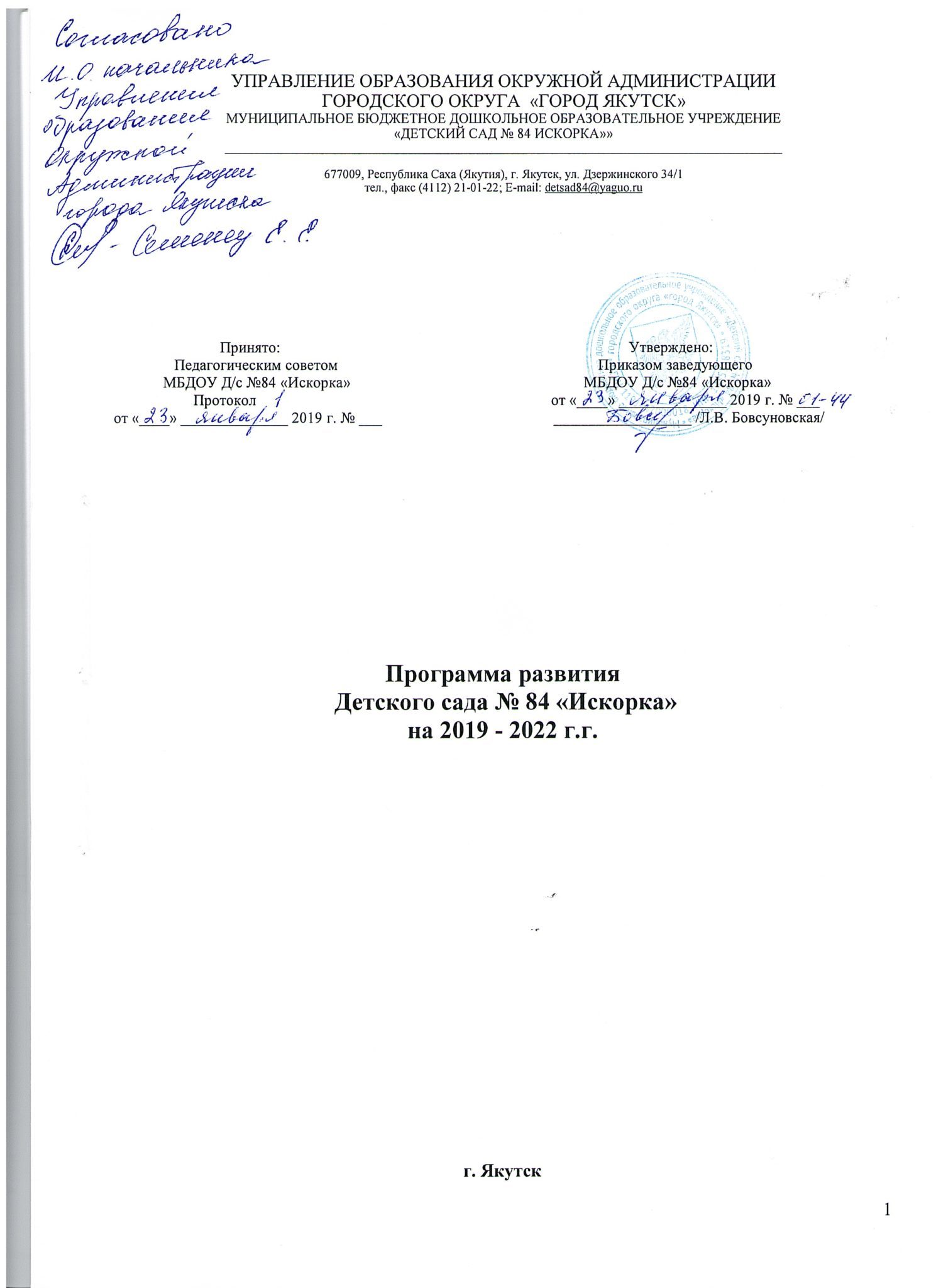 г. ЯкутскСодержание программы  Введение…………………………………………………………………………………………..……...3Паспорт Программы …………………………………………………….…......................................5Информационная справка ……………………………………..……………………………..……..8Проблемный анализ деятельности ДОУ и потенциальных возможностей перехода на современную модель дошкольного образования ………………………………………………...15Концепция развития ДОУ ………………..……………………….……….....................................23 Стратегия развития дошкольного образовательного учреждения ……………………………...28Механизм реализации Программы развития ……………………………. ……………………...29Ожидаемые результаты …………………………………………………………………………....39Введение        Целевыми установками образовательной политики государства на современном этапе стало осуществление комплекса мероприятий, направленных на повышение качества образовательной услуги, рост профессиональной компетентности педагога – как основного ресурса развития системы образования. Эффективное решение этих задач возможно только в учреждении, готовом работать в инновационном режиме, конкурентоспособном на рынке образовательных услуг города.       Программа развития была спроектирована исходя из конкретного анализа исходного состояния детского сада, территориальной специфики (возможности внешнего окружения детского сада), специфики контингента детей, потребности родителей воспитанников в образовательных услугах, а также с учетом возможных рисков, возможных в процессе реализации программы.      Приняв за основу идею самоценность дошкольного периода детства, мы считаем, что педагогический процесс необходимо строить в двух взаимосвязанных направлениях - подготовка ребенка к будущей жизни и забота о его полноценном детстве.      При разработке программы был использован проектно-целевой метод, когда каждая задача преобразовывается в целевой проект. Совокупность проектов образует собой двигатель развития ДОУ, каждый проект имеет свою систему целей и задач, систему мероприятий и сроки реализации и ресурсы. Совокупность результатов этих проектов составляют общий результат программы.     Выбор именно этого подхода является следствием осмысления преимуществ проектной деятельности и освоения проектной технологии, как наиболее адекватной в современном управлении.      Для разработки Программы развития была создана творческая группа, деятельность которой включала несколько этапов:• Анализ внутренней среды (сильные и слабые стороны ДОУ, соответствие его результативности современным требованиям) и внешней среды (анализ образовательной политики на федеральном, региональном и муниципальном уровне и анализ социального заказа микросоциума).• Разработка концепции образовательного учреждения, которая включает в себя: миссию ДОУ, его философию, образ педагога и выпускника ДОУ.• Определение стратегических целей и задач.• Разработка социально-педагогических проектов.      Кроме этого деятельность творческой группы основывалась на следующих принципах:Принцип системности означает, что все элементы образовательного учреждения взаимосвязаны и их деятельность направлена на достижение общего результата.Принцип участия, т.е. каждый сотрудник ДОУ должен стать участником проектной деятельности, планы (проекты) дошкольного учреждения становятся личными планами (проектами) педагогов, возрастает мотивация сотрудников на участие в общей деятельности, что сказывается на качестве конечного результата.Принцип непрерывности. Процесс планирования и проектирования в ДОУ осуществляется педагогами постоянно, разработанные проекты непрерывно приходят на смену друг другу.Принцип гибкости заключается в придании проектам и процессу планирования способности менять свою направленность в связи с возникновением непредвиденных обстоятельств.Принцип точности. Проекты должны быть конкретизированы и детализированы в той степени, в какой позволяют внешние и внутренние условия деятельности ДОУ.Основное предназначение программы - Определение факторов, затрудняющих реализацию образовательной деятельности ДОУ, и факторов, представляющих большие возможности для достижения поставленных целей развития ДОУ. - Построение целостной концептуальной модели будущего дошкольного учреждения, ориентированного на обеспечение равных возможностей для полноценного развития каждого ребенка в период дошкольного детства в образовании, развитии, поддержании и укреплении здоровья, а так же на оказание качественной коррекционной помощи детям, имеющим нарушения в речевом  развитии.-  Определение направлений и содержания инновационной деятельности учреждения.-  Формирование сбалансированного ресурсного (нормативно-правового, научно-методического, кадрового и финансового) обеспечения, сопряжение его с целями и действиями деятельности ДОУ.- Обеспечение условий для непрерывного повышения профессионализма всех субъектов образовательной и коррекционно-образовательной деятельности ДОУ.Качественные характеристики программыАктуальность - программа ориентирована на решение наиболее значимых проблем для будущей (перспективной) системы образовательного процесса детского сада.Прогностичность - данная программа отражает в своих целях и планируемых действиях не только настоящие, но и будущие требования к дошкольному учреждению. Наряду с этим просчитываются и риски, возникновение которых возможно при реализации программы, намечается соответствие программы изменяющимся требованиям и условиям, в которых она будет реализоваться.Рациональность - программой определены цели и способы получения максимально возможных результатов.Реалистичность - программа призвана обеспечить соответствие между желаемым и возможным, т.е. между целями программы и средствами их достижений.Целостность - наличие в программе всех структурных частей, обеспечивающих полноту состава действий, необходимых для достижения цели (проблемный анализ, концептуальные положения и стратегия развития, план действий и предполагаемые результаты).Контролируемость - в программе определены конечные и промежуточные цели и задачи, которые являются измеримыми, сформулированы критерии оценки результатов развития ДОУ.Нормативно-правовая адекватность - соотнесение целей программы и планируемых способов их достижения с законодательством федерального, регионального и местного уровней.Индивидуальность - программа нацелена на решение специфических (не глобальных) проблем ДОУ при максимальном учете и отражении особенностей детского сада, запросов и потенциальных возможностей педагогического коллектива, социума и родителей1. Паспорт Программы2. Информационная справка об учреждении  Общие сведения об учреждении и контингенте детейМуниципальное бюджетное дошкольное образовательное учреждение «Детский сад № 84 «Искорка»» городского округа «город Якутск» введен в эксплуатацию в 1979 году. Здание  детского сада  построено  по типовому проекту. Адрес: 677009Ул. Дзержинского 34/1Телефон: (4112) 21-01-22 (факс); 21-01-23      Площадь территории детского сада огорожена и хорошо озеленена деревьями.  На территории расположены 12 прогулочных участков и одна спортивная площадка. Участки оснащены стационарным игровым оборудованием, отделены друг от друга зелеными насаждениями. На территории имеется хозяйственная зона. В летнее время года разбиваются клумбы и цветники. В зимний период строятся снежные постройки.Состояние материально-технической базы Детского сада соответствует педагогическим требованиям, современному уровню образования и санитарным нормам. Все базисные компоненты развивающей предметной среды детства включают оптимальные условия для полноценного физического, художественно-эстетического, познавательного, речевого и социально-коммуникативного развития детейМатериально – техническая база       Предметно-развивающая среда в ДОУ создается в соответствии с ФГОС ДО и ООП детского сада. Постоянно модернизируется согласно потребностям и возможностям детей и родителей, соответствует всем требованиям безопасности.        Режим работы ДОУ      Деятельность ДОУ в режиме развития — целенаправленный, закономерный, непрерывный и необратимый процесс перехода учреждения в качественно новое состояние, характеризующийся разноуровневой организацией, культурно-творческой направленностью и использованием постоянно расширяющегося потенциала развития.       Детский сад работает по пятидневной рабочей недели с понедельника по пятницу с 7.30 до 19.30. Выходные дни: суббота, воскресенье, праздничные дни. Продолжительность занятий от 15 до 30 минут, среднее их количество от 1 до 3-х в соответствии с возрастом воспитанников, на основании требований к максимальной учебной нагрузке.     Обеспечение безопасностиВ детском саду разработан паспорт безопасности;Имеется Декларация пожарной безопасности зарегистрированная Отделом НД по г. Якутску Управления надзорной деятельности Главного управления МЧС России по РС(Я) от 13.03.2019 г. № 98401000-ТО-18В детском саду установлена кнопка тревожной сигнализации  БРО – 4 GSM, автоматическая пожарная сигнализация 2017829 – АПС.СОУЭВ ДОУ ведутся мероприятия по соблюдению правил пожарной безопасности и ПДДПедагоги ДОУ проводят с детьми мероприятия по ОБЖ.       Вывод: социальные условия микрорайона способствуют успешной социализации воспитанников ДОУ. Педагоги имеют возможность знакомить дошкольников с социальной действительностью, не покидая пределов микрорайона. Вся работа по обеспечению безопасности участников образовательного процесса четко планируются, прописываются планы мероприятий на календарный год по пожарной безопасности, гражданской обороне и предупреждению чрезвычайных ситуаций. Издаются приказы, работает пожарно-техническая комиссия, комиссия по охране труда. Все предписания контролирующих органов своевременно исполняются.      Контингент воспитанников      В детском саду функционирует 12 групп, с общим списочным составом 327 детей на 2018-2019 уч. год, при плане 240.      Детский сад посещают дети в возрасте от  2  до 7 лет.- I  младшая группа – 3- II  младшая группа – 3- средняя группа  –  2- старшая группа – 2- подготовительная группа – 2Социальный паспорт семей воспитанниковдети из полных семей — 91%дети из неполных семей – 9%;дети из многодетных семей - 16%;                                               образование родителей: высшее – 71%                                                                                         среднее специальное – 22%                                                                                         среднее –  7%                                                                                          работающие родители – 81%	        Таким образом, можно говорить о тенденциях в развитии современной семьи:• повысился образовательный уровень семей;• увеличивается количество детей в семьях.С целью создания единого образовательного пространства развития ребенка в семье и ДОУ разработана технология работы с родителями, которая включает в себя:Адаптационный период: знакомство с ДОУ (договор, экскурсия, знакомство с программой).Выявление потребностей, интересов и возможностей семьи. Разработка системы мероприятий и подбор дифференцированных форм работы.Реализация общих мероприятий: совместные праздники, родительские собрания, обустройство участков и помещений детского сада.Дифференцированная работа с семьями с учетом проблемного поля семьи: с целью профилактики и выявления семей, находящихся в социально опасном положении, буклеты с оперативной информацией, консультации педагогов и специалистов ДОУ, беседы.  Структура управления ДОУ Управление ДОУ строится на принципах единоначалия и самоуправления. В ДОУ создана четко продуманная и гибкая структура управления в соответствии с целями и задачами работы учреждения. Все функции управления (прогнозирование, программирование, планирование, организация, регулирование, контроль, анализ, коррекция) направлены на достижение оптимального результата. Планируется расширение внешних связей с различными структурами.       Концептуальные идеи, заложенные в программе развития, требуют от педагогического коллектива высокого уровня профессионального мастерства, в связи с этим в ДОУ проводится систематическая работа по повышению профессиональной компетентности, освоению новых технологий, методик.Образовательный процесс осуществляют 27 педагогов.               Кадровые ресурсы        Детский сад на 2018-2019 уч.г. укомплектован не полностью педагогическими кадрами. Имеются 2 вакансии воспитателя и вакансия педагога-психолога. Коллектив стабильный,  средний возраст 45 лет. На начало учебного года штатная численность педагогических работников составляет 28 человек, из них молодых специалистов 7%.       В Д/с № 84 «Искорка»  работает 30 педагог (включая администрацию): 1 заведующая, 1 зам. руководителя по ВМР, 1 ст. воспитатель, 21 воспитатель, 3 музыкальных руководителя, 2 логопеда, 1 инструктор по физическому воспитанию.Весь руководящий состав аттестован. Педагоги –  82% аттестованы. Не аттестованы воспитатели - 18%.Высшее образование у 19/68% педагогического коллектива, средне-специальное – 9/32%.Прошли курсовую переподготовку: 100% пед. персонала имеют курсовую подготовку за пять лет.В межкурсовой период педагоги Д/с № 84 «Искорка» активно повышают уровень своей квалификации через:Посещение  и  участие в городских методических объединениях;Участие в городских методических мероприятиях;Участие в республиканских и Российских  конкурсах для педагогов (интернет конкурсы, выставки).Результативность  участия  педагогов  в мероприятиях за 2016-2018 г.г.:За 2016-2018 г.г. педагоги опубликовали на интернет сайтах: «Мультиурок», «Учсовет», «Портал педагога», «Маам.ру», «Всероссийский информационный портал VOSPITATEL – DOU.RU»  свои методические разработки и участвовали в различных конкурсах «Талантоха», «Мои таланты», «Бриллиантовые звездочки», «Академия одаренности».  Имеют звания и награды:        Средний возраст педагогов – 45 лет. А это значит, что в коллективе самым благоприятным образом сочетается молодой задор, уверенность зрелости и опыт мудрости. Команда единомышленников, педагоги в содружестве с родительской общественностью и социальными партнёрами решают задачи реализации «Комплексного проекта модернизации образования в рамках приоритетного национального проекта «Образование». Педагогический Совет детского сада наряду с другими вопросами определяет стратегию развития ДОУ как инновационного образовательного учреждения.Достижения за 2016-2018 годСотрудничество с социумом:        Динамика социально-психологического климата в коллективе за последние годы стабильно положительная. В связи с приходом новых сотрудников продолжается фиксироваться процесс становления и самоутверждения. Объединяющим фактором является не только уровень профессионализма, но и личностные качества сотрудников, умение общаться, снимать психологическую нагрузку. Педагоги - стажисты готовы делиться своим опытом и оказывать поддержку «новичкам». В ДОУ организована группа наставников, созданы традиции, полноценное пространство и система комплексного сопровождения индивидуального развития ребенка:насыщенное и безопасное развитие и существование воспитанников,взаимодействие взрослого и ребенка в образовательном пространстве,приоритет развивающих и воспитательных задач     Основные направления воспитательно-образовательного процесса:коррекционно-развивающая работа с детьми с нарушениями речи,физкультурно-оздоровительная работа,социально-личностное развитие,познавательно-речевое развитие,художественно-эстетическое развитие.     Приоритетным направлением в работе признаны:художественно-эстетическое развитие,физкультурно-оздоровительная работа,социально-личностное развитие.      Педагогический коллектив определяет цели и задачи своей деятельности в соответствии с положениями Конвенции ООН о правах ребенка, Законом Российской Федерации «Об образовании», Федеральными государственными стандартами дошкольного образования,  примерной общеобразовательной программы  «От рождения до школы» под. редакцией Н.Е. Веракса.     В соответствии с Уставом  МБДОУ Д/с №84 «Искорка»   высшим органом самоуправления учреждения и педагогической деятельностью является педагогический Совет  Д/с № 84.        Таким образом, все это свидетельствует о положительной работе администрации, направленной на личностно-профессиональный рост всего коллектива.Средняя посещаемость воспитанников за 2016 – 2018 учебный год        Посещаемость воспитанников остается относительно стабильной, частично это связано с некоторым повышением заболеваемости, но в большей степени с введением режима свободного посещения детьми ДОО:с целью предупреждения распространения случаев ОРВИ и гриппа на основании ст. 51 п. 6-ФЗ от 30.03.99г. , № 52-ФЗ «О санитарно-эпидемиологическом благополучии населения СП 3.1.2.1319-03 «Профилактика гриппа»в зимний период времени в связи с климатическими условиями  региона и преобладанием температурного режима на улице  ниже 25 градусов мороза.         Наблюдается некоторое увеличение количества детей с 3 гр. здоровья. Это связано с увеличением детей с хроническими заболеваниями и детей со специфическими заболеваниями наследственного характера (группа ЗПР).       Сохраняется количество детей с хроническими заболеваниями: бронхит, пневмония, бронхиальная астма. Увеличилось количество детей с заболеваниями сердечно-сосудистой системы, нарушением зрения и осанки, кожных заболеваний.Заболеваемость в ДОУ:Случаев травматизма за 2016-2018 учебные годы – 0Организация образовательного процесса        Программное обеспечение. Основной программой реализуемой в ДОУ, обеспечивающей целостность психолого-педагогической работы, является основная общеобразовательная программа (ООП) дошкольного образования разработанная коллективом д/с  на основе примерной общеобразовательной программы  «От рождения до школы» под. редакцией Н.Е. Веракса.	          В детском саду функционирует логопункт  для детей с нарушениями речи,   реализуются программы и технологии коррекционно-образовательной направленности («Программа коррекционного воспитания и обучения детей с ОНР»  (авторы Т.Б. Филичева, Г.В. Чиркина); «Программа обучения и воспитания детей с фонетико-фонематическим недоразвитием речи»  (авторы Т.Б. Филичева, Г.В. Чиркина).3. Проблемный анализ деятельности ДОУ и потенциальных возможностей перехода на современную модель дошкольного образованияПрогноз тенденций изменения социального заказа, социальной среды, ресурсных возможностей.        Необходимость разработки данной Программы развития определяется действием как внешних, так и внутренних факторов.        Стратегия модернизации образования, одобренная Правительством РФ, ставит для общего образования новые ориентиры в образовательных и воспитательных целях ДОУ. Эта стратегия модернизации задает новые требования. В первую очередь, главным результатом образования должна стать его соответствие целям опережающего развития. Дети должны быть вовлечены в исследовательские проекты, творческие занятия, спортивные мероприятия, в ходе которых они научатся понимать и осваивать новое, быть открытыми и способными выражать собственные мысли, уметь принимать решения и помогать друг другу, формировать интересы и осознавать возможности.     Для достижения указанных результатов выдвигаются следующие приоритетные взаимосвязанные задачи:обеспечение доступности дошкольного образования, равных стартовых возможностей каждому ребенку дошкольного возраста с учетом потребностей и возможностей социума;достижение нового современного качества дошкольного образования;повышение социального статуса и профессионализма работников образования, усиление их государственной и общественной поддержки;развитие образования как открытой государственно-общественной системы и повышения роли всех участников образовательного процесса - воспитанника, педагога, родителя, образовательного учреждения.системы поддержки талантливых детей.      Смена парадигмы образования от традиционной к личностно ориентированной, переход образования на новые федеральные государственные образовательные стандарты требуют от ДОУ совершенствования, изменения; от каждого педагога - становление его как профессионала, глубоко знающего свою работу и легко ориентирующегося в инновациях, психологических процессах, владеющего современными технологиями.       Вместе с тем, в стандартах определены требования к установлению норм и положений, обязательных при реализации основной общеобразовательной программы дошкольного образования условиям, которые учитывают:программы дошкольного образования для детей с ограниченными возможностями здоровья;развитие новых форм и механизмов осуществление экспертизы образовательной деятельности (мониторинг).       Таким образом, современная образовательная политика федерального и регионального уровней дает понимание требований к условиям жизнедеятельности в образовательном учреждении, и определяет компоненты конечного результата как компетенции выпускника ОУ.      Одной из составляющей консолидированного заказа является социальный заказ микросоциума.      Социальный заказ     Данные по результатам проведенного в ДОУ анкетирования и опроса родителей показали, что современный детский сад должен быть:• современно оснащен и эстетически привлекателен - 89%;• с комфортными психолого-педагогическими условиями - 95%;• с высоким профессионализмом сотрудников - 85%;• с индивидуальным подходом к ребенку - 98%;• с качественной подготовкой к школе - 69%;• с использованием современных программ и технологий (включая здоровьесбережение) - 58%.      Кроме этого, 87% родителей готовы участвовать в жизни ДОУ, большинство из них (76%) хотят быть непосредственными помощниками в жизнедеятельности группы, 5% - хотели бы выступить в роли советников, 70% - готовы участвовать в оценке образовательных услуг.     В целом проведенные исследования показали высокий уровень педагогической компетентности родителей, многие из них владеют достаточными психолого-педагогическими знаниями. Это означает, что требования таких родителей очень высоки, они ждут от ДОУ компетентной и адекватной информационно-консультативной помощи.       Однако есть родители, которые не смогли четко сформулировать свои требования и ожидания к детскому саду. Мы это понимаем, как то, что уровень информированности данных родителей о жизнедеятельности ДОУ и его возможностях не позволяет им воспринимать нас как квалифицированных консультантов и помощников при решении проблем воспитания ребенка. Значит, одной из задач детского сада является повышение информированности и заинтересованности данных родителей.        Итак, образовательная политика государства и социальный заказ семьи выдвигают к образовательному учреждению современные требования, которые предполагают системные изменения в содержании образования, управлении, кадровом ресурсе, внешних связях.        Образовательная политика и социальный заказ дают основания для анализа жизнедеятельности детского сада, выявления его сильных и слабых сторон       2. Анализ жизнедеятельности ДОУ       Деятельность ДОУ в режиме развития — целенаправленный, закономерный, непрерывный и необратимый процесс перехода учреждения в качественно новое состояние, характеризующийся разноуровневой организацией, культурно-творческой направленностью и использованием постоянно расширяющегося потенциала развития.       Основным направлением методической работы является ориентация педагогов на использование инновационных программ и технологий, на реализацию личностно-ориентированной модели общения, повышение профессиональной компетентности, раскрытие творческого потенциала каждого педагога, обобщение, внедрение и распространение передового педагогического опыта.       Планирование работы ДОУ осуществляется на основе проблемно-ориентированного анализа, на основе мониторинга реализации воспитательно-образовательного процесса.      Анализ результатов образовательного процесса       Физическое развитие        На этапе дошкольного образования отмечается наиболее выраженный рост частоты доклинических форм нарушения здоровья, хронических заболеваний, нарушений физического развития и т. д.       Нами было изучено и проанализировано состояние здоровья детей ДОУ.       Все дети наблюдались в течение учебного года, как и в предыдущие годы тоже, врачами поликлиники № 5. Все дети ДОУ 1 раз в год проходят углубленный медицинский осмотр с привлечением специалистов узкого профиля. Все случаи острой заболеваемости по обращаемости и справкам из территориальных поликлиник и стационаров также регистрируются врачом и медсестрой. В конце каждого года эти сведения обобщаются, анализируются и подаются в поликлинику № 5.      Организация полноценного сбалансированного питания        В детском саду функционирует пищеблок. Питание детей в ДОУ осуществляется согласно разработанному 10-дневному меню. Персонал пищеблока аттестован, ежегодно проходит санитарно-гигиеническое обучение (санминимум). Для родителей с целью ознакомления с основами рационального питания оформлен информационный уголок Система физкультурно-оздоровительной работы с детьми       Особое внимание уделяется в детском саду созданию здоровье сберегающей среды. Целенаправленная физкультурно-оздоровительная работа позволила нам достичь положительных результатов в снижении уровня заболеваемости дошкольников.       Деятельность оздоровительно-образовательного характера систематическая и комплексная, отвечающая потребностям ребенка в игре, движении, в познании своих физических возможностей, самореализации.      Для сохранения здоровья ребенка объединены усилия всех воспитывающих ребенка взрослых: родителей, воспитателей, старшей медицинской сестры, педагога-психолога и музыкальных руководителей. Созданы условия для приобщения детей к традициям и ценностям здорового образа жизни, формирования привычки заботиться о своем здоровье. Даются знания валеологического характера для создания положительной мотивации к охране собственного здоровья во взрослой жизни.      Освоению культуры здоровья способствуют следующие условия, созданные в ДОУ:— развивающая предметно-игровая и физкультурно-оздоровительная среда (в каждой группе есть физкультурный уголок);— благоприятный психологический климат в педагогическом коллективе и детских группах;— применение здоровьесберегающих технологий при реализации образовательной программы;— взаимодействие всех сотрудников ДОУ при решении задач формирования у детей культуры здоровья;— сотрудничество всех субъектов образовательного процесса.       Анализ педагогической работы показал, что только физически развитые и практически здоровые дети достигают успехов и вершин познания мира.       Во всех возрастных группах в течение учебного года проводятся спортивные развлечения, в том числе с участием сотрудников, родителей и детей:       Художественно-эстетическое развитие       Музыкальная культура ребенка дошкольного возраста - это интегративное личностное качество, формирующееся на основе эмоциональной отзывчивости на высокохудожественные произведения музыкального искусства, музыкально-образного мышления и воображения, накопления интонационного познавательно-ценностного опыта в творческой музыкальной деятельности, развития всех компонентов музыкально-эстетического сознания эстетических эмоций, чувств, интересов, потребностей, вкуса, представлений об идеале (в доступных возрасту границах), рождающего эмоционально-оценочное отношение ребенка к музыке, актуализирующего в проявлениях эстетической и творческой активности.     Развивая эмоции, интересы, мышление, воображение, вкусы ребенка, мы формируем основы его музыкально-эстетического сознания и музыкальной культуры. Именно в детстве у детей формируются эталоны красоты, накапливается опыт деятельности, от которого во многом зависит их последующее музыкальное и общее развитие.      В ДОУ музыкальными руководителями внедряется полихудожественный подход к непосредственной образовательной деятельности, который позволяет творчески решать задачи по обучению и слушанию мировой классической музыки. Тематический принцип дает возможность раскрыть детям специфику языка музыки и связи искусства с жизнью. Он систематизирует знания, полученные детьми, служит поддержанию интереса к занятиям. Формирование музыкального мышления способствует общему интеллектуальному развитию ребенка.      В результате данной системы работы словарь детей обогащается словами и выражениями, характеризующими настроения, чувства при восприятии звучащей мелодии. Дети учатся различать выразительные средства музыкального произведения, определять темп, динамику, регистр, жанр. В пении, как и других видах исполнительства, ребенок активно проявляет свое отношение к музыке. Пение играет важную роль в музыкальном и личностном развитии.     Песенный репертуар включает в себя песни для различных видов музыкальной деятельности (слушание, хоровое и сольное пение, пение с движениями, игра на музыкальных инструментах с пением, музыкальная грамота, творчество).     Репертуар соответствует физическим и психическим особенностям ребенка, выполняет эстетические и общеобразовательные задачи.     Музыкально-ритмическая деятельность обладает исключительной ценностью в музыкальном развитии детей в силу своей близости природе ребенка (психофизиологический аспект).    Упражнения, используемые музыкальным руководителем в работе с детьми, различны по своим функциям:1) Упражнения, с помощью которых совершенствуются навыки основных движений (ходьба, бег, прыжки), происходит усвоение танцевальных элементов (упражнения для рук и верхнего плечевого пояса), упражнения без музыки и психогимнастика.2) Упражнения с музыкально-ритмическими заданиями, музыкально-дидактические игры, упражнения с предметами, подвижные игры, танцы (хороводы, пляски, современные танцы), игровое танцевальное творчество. Освоение детьми умений в музыкально-ритмической деятельности способствует формированию красивой осанки, выработке выразительных, пластичных движений.      Музыкант оперирует звуками, писатель словом, живописец обращается к линии и цвету. В педагоги строить непосредственную образовательную деятельность с детьми индивидуально и по подгруппам, что создает условия для развития творческих способностей каждого ребенка. Сочетание зеленого уголка с образцами детского творчества придаёт интерьеру загадочность, декоративную яркость, побуждает у детей желание заниматься изобразительной деятельностью.      Воспитатели прививают детям чувства прекрасного, формируют умения замечать красивое в явлениях природы, в человеке и его труде, в произведениях искусства (живописи, графике, скульптуре, произведениях декоративного искусства)      Для обогащения содержания рисунков детям предоставляются различные изобразительные средства: краски, гуашь, цветные мелки, пастель, кусочки ткани, цветная бумага, фломастеры, пластилин и т.д.      Применение игровых приемов в изобразительной деятельности зависит от возрастных особенностей детей: игры-драматизации, внесение игрушек-персонажей, беседы с детьми от лица персонажей, создание ситуаций образных сравнений – помогают раскрыть творческие способности ребенка, его наблюдательность, фантазию, воображение.      Особую роль в становлении изобразительной деятельности детей играет развитие их художественного восприятия при ознакомлении с произведениями живописи, графики, скульптуры, декоративно-прикладного искусства.     Самый верный путь приобщения к искусству — это постоянное общение с ним. Посещая сегодня музей и выставки местных художников в городской картинной галереи, знакомясь с памятниками архитектуры в иллюстрациях художников, дети незаметно накапливают опыт эстетического отношения к действительности.     Познавательно-речевое развитие      Познавательное развитие предполагает развитие интересов детей, любознательности и познавательной мотивации; формирование познавательных действий, становление сознания; развитие воображения и творческой активности; формирование первичных представлений о себе, других людях, объектах окружающего мира, о свойствах и отношениях объектов окружающего мира (форме, цвете, размере, материале, звучании, ритме, темпе, количестве, числе, части и целом, пространстве и времени, движении и покое, причинах и следствиях и др.), о малой родине и Отечестве, представлений о социокультурных ценностях нашего народа, об отечественных традициях и праздниках, о планете Земля как общем доме людей, об особенностях ее природы, многообразии стран и народов мира (ФГОС ДО п.2.6.).      В ДОУ ведется коррекция нарушений развития различных категорий воспитанников с ограниченными возможностями здоровья, им оказывается индивидуальная помощь в освоении Программы. Их разностороннее развитие построено с учетом возрастных и индивидуальных особенностей и особых образовательных потребностей. Общение воспитанников, воспитателей, других сотрудников проходит в спокойной обстановке, соблюдается «фон тишины», тон, стиль, формы общения свидетельствуют о культуре речи взрослых. Воспитатели всех групп ведут работу с воспитанниками по развитию у них связной речи: учат составлять описательные рассказы по картинке, по внешнему виду игрушки, из личного опыта, учат пересказывать и сочинять сказки, придумывать или изменять конец произведения. Беседуют по содержанию произведений, разучивают стихотворения, загадки, скороговорки. Это совершенствует у воспитанников монологическую и диалогическую речь. Педагоги обеспечивают развитие звуковой стороны речи воспитанников в соответствии с их возрастными возможностями, используя индивидуальную и фронтальную форму работы по звукопроизношению.       В старших и подготовительных к школе группах ведется подготовка к обучению грамоте, с учетом возможностей воспитанников. Основное внимание педагоги уделяют развитию фонематического слуха и обучению звуковому анализу.      Речевая активность воспитанников достаточно высока, сформированы речевые знания и умения, соответствующие возрастным возможностям воспитанников: в младших и средних группах дети употребляют слова, обозначающие свойства и действия предметов, обобщающие слова. Старшие воспитанники используют различные части речи по смыслу, умеют выразить мысль разнообразными предложениями.      В подготовительных к школе группах воспитанники анализируют слово и предложение, владеют звуковым анализом и синтезом, умеют читать.      Использование нестандартных форм работы, современных методов активизации умственной и речевой деятельности позволяет педагогам раскрыть творческий потенциал своих воспитанников.    В детском саду имеются:Много наглядного и дидактического материалаВоспитатели самостоятельно используют информацию из интернета (распечатывают материал, делают для воспитанников презентации, 20% педагогов используют ноутбуки и интерактивную доску)Для исследовательской работы в группах имеются мини-лабораторииВ группах создана насыщенная, вариативная, доступная и безопасная развивающая среда     Социально-коммуникативное развитие             Направлено на усвоение норм и ценностей, принятых в обществе, включая моральные и нравственные ценности; развитие общения и взаимодействия ребенка со взрослыми и сверстниками; становление самостоятельности, целенаправленности и саморегуляции собственных действий; развитие социального и эмоционального интеллекта, эмоциональной отзывчивости, сопереживания, формирование готовности к совместной деятельности со сверстниками, формирование уважительного отношения и чувства принадлежности к своей семье и к сообществу детей и взрослых в Организации; формирование позитивных установок к различным видам труда и творчества; формирование основ безопасного поведения в быту, социуме, природе (ФГОС ДО п.2.6.).      В ДОУ разработано комплексное психолого-педагогическое сопровождение ребенка, обеспечивающее развитие индивидуальных особенностей. Социально-эмоциональное развитие дошкольников идет через эстетический цикл. Воспитанники приобщаются к миру общечеловеческих ценностей средствами чтения художественной литературы и искусства. Воспитанники приобщаются к миру других людей, сопереживая им и подражая их поведению.    Изучение эмоционально-чувственной сферы ребенка ведется на основе наблюдений его деятельности, общения. В наше время, когда растет нагрузка на детей, очень важно научить их выражать чувства и эмоции, научить методам эмоциональной разгрузки, научить понимать эмоциональное состояние других людей, научить адекватно, выражать свое состояние. Для снятия эмоционального напряжения воспитанников, создания определенного настроения, подобраны музыкальные записи. В группах разнообразная развивающая среда и комфортная обстановка. В ДОУ и на территории также сделана развивающая среда с учетом интересов и потребностей воспитанников.      Использование ИКТ в воспитательно-образовательном процессе       Информационно–коммуникационные технологии (ИКТ) используются педагогами для повышения эффективности образовательного процесса в:- подборе иллюстративного материала к НОД (сканирование, интернет–ресурсы, принтер, презентация);- подборе дополнительного познавательного материала к НОД, знакомство со сценариями праздников и других мероприятий;- использовании цифровой аппаратуры и программ редактирования фотографий, которые позволяют управлять снимками так же просто как фотографировать, легко находить нужные, редактировать и демонстрировать их;- использовании Интернета в педагогической деятельности, с целью информационного и научно – методического сопровождения образовательного процесса в ДОО, как поиск дополнительной информации для НОД, расширения кругозора детей.       3. Определение возможных путей решения проблем       Таким образом, осуществляя проблемный анализ от результата к процессу и условиям, отмечая факторы роста инновационной деятельности ДОУ, необходимы системные изменения в образовательном учреждении и в формировании компетенций выпускника ДОУ.      Наиболее актуальными проблемами в ДОУ являются:Система работы с информацией и использование ИКТ ресурсов не в полной мере обеспечивает потребности детского сада.Не в полной мере отработана система здоровьесбережения сотрудников.Педагоги и специалисты ДОУ не достаточно обладают знаниями и компетентностями работы с детьми, имеющими ограниченные возможностями.Родительская общественность не достаточно компетентна в вопросах инклюзивного дошкольного образования.  Выделенные проблемы и пути их решения определяют перспективы развития ДОУ. Обновления и реконструкции образовательного процесса не могут пройти одномоментно.       Программа развития на 2019-2022 г.г. призвана осуществить переход от актуального развития ДОУ к инновационному постепенно, обдуманно, исключая стрессы и перегруженность деятельности, тем самым делая этот переход психологически комфортным для всех участников педагогического процесса.Угрозы (опасности):- угроза отставания в темпах внедрения инноваций в образовательный процесс;- отсутствие ключевых компетенций в области информатизации образовательной среды у отдельных педагогических работников;- стереотипность мышления педагогов.4. Концепция развития ДОУ       В настоящее время одним из наиболее перспективных направлений в системе дошкольного    образования является поиск путей, обеспечивающих интеграцию образовательного процесса, ориентированного на развитие личности и предусматривающего в своей основе личностно-ориентированную модель образования. Это предполагает существование между взрослыми и детьми отношений сотрудничества и партнерства, нацеливает работников образовательных учреждений на творческое отношение к своей деятельности, формирует у них потребность к постоянному саморазвитию и самостановлению.       В этой связи перед практическими работниками детского сада встала задача создания единой системы образовательно-оздоровительного процесса, построенной на интегративной основе. Должны быть разработаны не только принципы целостного подхода к содержанию образования и оздоровления, но и личностно-ориентированной организации педагогического процесса, направленного на оздоровление и развитие ребенка с проблемами здоровья.      В детском саду образовательный процесс должен строиться вокруг ребенка, обеспечивая своевременное формирование возрастных новообразований детства, развитие компетентности, самостоятельности, творческой активности, гуманного отношения к окружающим, становление личностной позиции, получение ребенком качественного образования как средства для перехода на последующие возрастные ступени развития, обучения и воспитания.       Методологическую основу концепции составили положения, представленные в работах Л.С. Выгодского, В.В. Давыдова, А.Н. Леонтьева, А.В. Петровского, Ю.Ф. Змановского.      Проектирование личностно-ориентированной образовательно-оздоровительной системы начинается с выбора и осмысления базовых ценностей, которые отражают потребности и интересы развивающейся личности, связывают образовательный процесс с социокультурным окружением, задают ориентиры развития образовательного учреждения в оптимальном направлении.       Ведущими ценностями при разработке концепции для нас стали: ценность здоровья, ценность развития, ценность детства и ценность сотрудничества, которые, с одной стороны, выражают приоритеты современной гуманистической педагогики, с другой стороны, выступают содержанием целостного освоения мира ребенком.       Ценность здоровья требует создания в образовательном учреждении условий для сохранения и укрепления здоровья детей (как физического, так и психического), приобщение их к ЗОЖ, формирования основ физической культуры и валеологической грамотности.        Ценность развития направляет внимание на построение развивающего образовательного процесса, в котором актуализируются достижения и жизненный опыт каждого ребенка, обеспечивается развитие индивидуальных способностей и потребностей, формируется в условиях личностного выбора готовность детей к саморазвитию и самообразованию.     Ценность детства акцентирует внимание на том, что детство – это неповторимый, самоценный и отличающийся от взрослого период жизни, особая культура, характеризующаяся целостным мировосприятием, открытостью миру, чуткостью, эмоциональностью, непосредственностью, готовностью к образованию. Специфика детства требует бережного отношения к особенностям возрастного развития, к внутреннему миру ребенка, а также создания условий для взаимодействия и взаимообогащения детского и взрослого миров.      Ценность сотрудничества предполагает, что сотрудничество, партнерство, диалог, гуманное отношение рассматриваются как основной фактор образования и источник обновления образовательной системы.     Проектируемая нами модель образовательного процесса определяется концепцией, основные идеи которой:Право каждого ребенка как на полноценное развитие, так и на оказание ему помощи в соответствии с интеллектуальными особенностями.Признание самоценности периода детства каждого ребенка, его уникальности и неповторимости.Деятельность учреждения в режиме обновления содержания (реализация ФГОС, современных здоровьеформирующих технологий) и его организационных форм (новые формы дошкольного образования).        Миссия дошкольного учреждения         Реализация права каждого ребенка на качественное и доступное образование, обеспечивающее равные стартовые условия для полноценного физического и психического развития детей, как основы их успешного обучения в школе.        Цель: Создание в детском саду интегрированной модели воспитательно-образовательного, коррекционно-развивающего и здоровьеформирующего пространства, способствующей полноценному развитию и социализации дошкольника.      ЗадачиСохранение качества воспитания и образования в ДОУПовышение эффективности использования средств информатизации в образовательном процессе.Совершенствование материально-технического и программного обеспечения.Использование возможностей сетевого взаимодействия и интеграции в образовательном процессе.Освоение и внедрение новых технологий воспитания и образования дошкольников, через обновление развивающей образовательной среды ДОО, способствующей самореализации ребёнка в разных видах деятельности      Философия жизнедеятельности       Философия - это система смыслов и ценностей, которая определяет жизнедеятельность ДОУ в целом и поведение каждого сотрудника.      Мы убеждены, что принятая нами философия обеспечит выполнение миссии детского сада.      К ценностям детского сада относятся:Открытость, поддержка и сотрудничество. Педагоги в ДОУ делятся опытом, информацией, идеями, открыто обсуждают проблемы и находят вместе решения, их действия корректны и носят поддерживающий характер. Педагоги и родители открыто делятся информацией, обсуждают проблемы, соблюдая конфиденциальность. Комментарии педагогов корректны и носят оптимистичный, позитивный характер. Для ДОУ характерен постоянный поиск партнеров и выстраивание профессиональных взаимовыгодных связей. Мы стремимся открыто обсуждать профессиональные проблемы и оказывать поддержку и помощь в их решении.Инновационность. Педагоги стремятся узнавать и осваивать новые, современные технологии уместно, деликатно, квалифицированно их интегрировать в жизнедеятельность ДОУ.Индивидуализация. Каждый участник образовательного процесса в нашем ДОУ рассматривается как уникальная, неповторимая, своеобразная личность со своими особенностями, возможностями и интересами, поэтому мы стремимся создавать условия для раскрытия потенциала и индивидуальных особенностей каждой личности.Преемственность. Цели, задачи, содержание стиль взаимоотношения с ребенком согласуются между педагогами ступеней образования и между педагогами и специалистами ДОУ.Мобильность, гибкость – мы готовы изменять и совершенствовать педагогическую практику, соответствовать потребностям и интересам семей, расширять перечень образовательных услуг.        Традиции и стили семейного и общественного воспитания являются для нас равноценными и уникальный опыт каждой из сторон используется для обогащения практики воспитания в семье и ДОУ.• Здоровье. Здоровье мы понимаем как гармонию психического, физического и эмоционального состояния человека. Мы стремимся, чтобы здоровый образ жизни стал стилем жизни каждого участника образовательного процесса. Это обеспечивается здоровьесберегающими технологиями, разработкой и реализацией новых программ и проектов.• Профессионализм и высокое качество образовательных услуг. Педагоги нашего ДОУ стремятся в совершенстве овладеть профессиональными знаниями и умениями. Это достигается непрерывным обучением и постоянным повышением компетенций в разных формах.      Программу развития дошкольной образовательной организации планируется реализовывать на нескольких организационных уровнях: Модель педагога детского сада (как желаемый результат)      Личность может воспитать только личность. Поэтому, в современных условиях важное значение приобретает образ педагога детского сада.      Качество дошкольного воспитания во многом определяется характером общения взрослого и ребенка. Проанализировав стиль общения педагогов детского сада с детьми, мы пришли к выводу, что большинство из них, приняли новую тактику общения – субъект - субъектное отношение, основанное на принципах сотрудничества, в котором позиция педагога исходит из интересов ребенка и перспектив его дальнейшего развития.     Анализируя основные цели и направления деятельности детского сада в будущем, можно определить следующую модель педагога детского сада (как желаемый результат):Профессионализм воспитателя:• имеет необходимую педагогическую и психологическую подготовку;• владеет основами необходимых знаний и умений согласно нормативным документам;• свободно ориентируется в современных психолого-педагогических концепциях обучения, воспитания и здоровьеформирования, использует их как основу в своей педагогической деятельности;• владеет умением планировать и оценивать уровень развития детей своей группы;• умело использует элементарные средства диагностики и коррекции индивидуальных особенностей детей при реализации дифференцированного подхода;• владеет педагогической техникой: речью, умением сконцентрировать внимание детей на решение педагогических задач, используя личностно-ориентированную модель взаимодействия с детьми;• проявляет творчество и интерес к педагогической деятельности;• умеет работать с техническими средствами обучения, видит перспективу применения ИКТ в образовательном процессе;• стимулирует активность детей в образовательной деятельности, их увлеченность познавательными и практическими заданиями, их потребность в самостоятельном добывании знаний, потребность к творческой переработке усвоенного материала;• реализует систему комплексного психолого-медико-педагогического сопровождения воспитанников и их родителей;• владеет способами оптимизации образовательного процесса путем включения в него новых форм дошкольного образования, расширения перечня дополнительных образовательных и оздоровительных услуг.Проявление организационно-методических умений:• использует в работе новаторские методики;• включает родителей в деятельность, направленную на создание условий, способствующих развитию, оздоровлению и воспитанию их детей; формирует у родителей позитивное отношение к овладению знаниями педагогики и психологии;• владеет навыками анализа, прогнозирования и планирования своей деятельности.Личностные качества педагога:• четко представляет себе цели и задачи, стоящие перед современным образованием, стремится к максимальному личному вкладу в скорейшее осуществление прогрессивных преобразований;• имеет четко выработанную жизненную позицию, не противоречащую моральным нормам общества;• обладает развитой эмпатией: эмоциональной отзывчивостью на переживание ребенка, чуткостью, доброжелательностью, заботливостью, тактичностью;• владеет педагогическим тактом, умеет сохранять личное достоинство, не ущемляя самолюбия детей, их родителей, коллег по работе;• обладает рефлексивными умениями: умением размышлять над причинами успехов и неудач, ошибок и затруднений в воспитании и обучении детей;• креативен;• воплощает идеи гуманизации педагогического процесса;• развивает коммуникативно-адаптивные механизмы своей личности и личности ребенка с целью успешной интеграции в социуме;• ведет работу по организации тесного взаимодействия медико-педагогического персонала учреждения, родителей и социума.Эталонная модель выпускника дошкольного образовательного учреждения (как желаемый результат)     Период от рождения до поступления в школу является возрастом наиболее стремительного физического и психического развития ребенка, первоначального формирования физических и психических качеств, необходимых человеку в течение всей последующей жизни, качеств и свойств, делающих его человеком.      Дошкольное образование призвано обеспечить создание основного фундамента развития ребенка - формирование базовой культуры его личности. Это позволит ему успешно овладеть видами деятельности и областям знаний на других ступенях образования.      Модель разработана для детей в возрасте 7 лет, поступающих в школу.Таким образом, выпускник детского сада должен владеть следующими характеристиками:• здоровье - уменьшение количества простудных заболеваний, дней болезни на одно заболевание, снижение частоты проявлений хронических заболеваний; коррекция функциональных отклонений и отклонений в физическом развитии – положительная динамика;• коммуникативная компетентность - умение общаться со взрослыми и сверстниками, владение средствами вербального и невербального выражения своих чувств, состояний, переживаний, настроений и желаний, умение понятными средствами выразить отношение к окружающим людям и их поступкам;• физическая компетентность - осознание себя живым организмом, забота о своем здоровье, желание физического совершенствования с учетом возрастных и индивидуальных возможностей;• интеллектуальная компетентность - овладение детьми разными способами решения поставленных задач, умение прогнозировать результат;• креативность - отношение ребенка к окружающему миру, как к объекту преобразования и открытия, умение создавать новый продукт, который отличается оригинальностью, вариативностью;• любознательность - исследовательский интерес ребенка;• инициативность и самостоятельность - умение проявлять инициативу во всех видах детской деятельности, в ситуациях общения с детьми и взрослыми, добиваться результатов;• ответственность - обязательство ребенка за проявление собственной личной инициативы;• произвольность - соподчинение собственных мотивов и мотивов других детей; умение управлять своим поведением в соответствии с определенными сформированными у него представлениями, правилами и нормами.       Иными словами, мы должны выпустить ребенка физически и психически здорового, приспособленного к условиям окружающей социальной среды, эмоционально раскрепощенного, легко идущего на контакт с взрослыми и сверстниками, имеющего стремление к поддержанию здорового образа жизни, с развитым в соответствии с возрастом интеллектом и творческим потенциалом.       Таким образом, обе модели педагога и ребенка-выпускника отражают приоритеты в развитии ДОУ, основные характеристики желаемого будущего.         Модель будущего детского сада (как желаемый результат)     Модель нового модернизированного дошкольного образовательного учреждения должна представлять собой детский сад, имеющий опыт работы по развитию физических и психических функций организма, воспитанию детей с 2 до 7 лет, их социализации и самореализации.      Перспектива новой модели организации предполагает:эффективную реализацию образовательной программы воспитания и укрепления здоровья детей раннего и дошкольного возраста, обеспечивающую условия для развития способностей ребенка, приобщение его к основам здорового образа жизни, формирование базовых качеств социально ориентированной личности, обогащенное физическое, познавательное, социальное, эстетическое и речевое развитие;обеспечение преемственности дошкольного образования и начальной ступени школьного образования, преемственности дошкольного, дополнительного и семейного образования, интеграции всех служб детского сада в вопросах развития детей;личностно-ориентированную систему образования и коррекционной помощи, характеризующуюся мобильностью, гибкостью, вариативностью, индивидуализированностью подходов;обновленную нормативно-правовую, финансово-экономическую, материально-техническую и кадровую базы для обеспечения широкого развития новых форм дошкольного образования;четкое распределение и согласование компетенций и полномочий, функций и ответственности всех субъектов образовательного процесса;усиление роли комплексного психолого-медико-педагогического сопровождения всех субъектов образовательного процесса;принципиально новую предметно-развивающую среду, в которой бы сами предметы, материалы, игрушки и пособия содержали бы элементы обучения и развития, возможность самостоятельного поведения;высокую конкурентоспособность образовательного учреждения путем включения в педагогический процесс новых форм дошкольного образования, а также расширения сферы образовательных услуг, предоставляемых воспитанникам и неорганизованным детям населения.        Такова модель будущего учреждения, которое видится нам в результате реализации программы развития.        Всё вышеизложенное определяет основную линию концепции Программы развития ДОУ на 2019-2022 г.г.       Для создания модели современной дошкольной образовательной организации необходим переход к образовательной модели с ведущим фактором индивидуально-личностного и интерактивного взаимодействия.       Мы предполагаем, что в результате реализации Программы развития должны произойти существенные изменения в следующих направлениях:Переход на новые образовательные стандарты дошкольного образования.Обеспечение охраны и укрепления физического и психического здоровья воспитанников на основе научно обоснованных современных технологий.Обеспечение возможности самореализации личности дошкольника, создание условий для успешной социализации и гражданского становления личности воспитанников.Развитие потенциала педколлектива и кадровое обновление.     5. Стратегия развития дошкольной образовательной организации      Новая Программа развития направлена на создание таких условий пребывания ребенка в ДОУ, чтобы ему хотелось не только пребывать в детском саду, не только обучаться, но и получать радость от успеха своей деятельности, быть в центре внимания своих сверстников, получать одобрение своих педагогов, быть успешным.     Обновлённое содержание образования потребует не только нового подхода к оценке образовательных результатов воспитанников, но и качественно иных ориентиров в оценке деятельности педагогов и специалистов, уровня системы управления качеством образования в ДОУ.       Конечно, ключевой фигурой современной образовательной системы является ПЕДАГОГ, поскольку качество образования не может быть выше качества работающих в этой среде педагогов. Государственным приоритетом в сфере повышения статуса педагога становится разработка политики по формированию нового функционала педагогов как новой общественной элиты, поэтому педагог должен выполнять функции организатора деятельности, консультанта, наставника, сопровождающего самостоятельную деятельность воспитанников.      Материальная составляющая инфраструктуры ДОУ направлена на обеспечение физической и психологической безопасности. Для поддержания современной инфраструктуры ДОУ необходимо повысить качество сервисного обслуживания самого здания детского сада, территории к нему прилежащей.      Модель информатизации ДОУ предполагает использование информационной среды детского сада для планирования образовательного процесса каждым педагогом, обладающим профессиональной ИКТ - компетентностью.       Методическую составляющую инфраструктуры необходимо переориентировать на поддержку деятельности каждого педагога и специалиста: наличие свободного доступа к различным методическим, информационным и консультационным ресурсам.      Организационная составляющая инфраструктуры ДОУ направлена на создание пространства для социальных коммуникаций, обеспечивающих возможность выстраивания ребенком собственных моделей поведения и самоопределения в меняющихся социальных условиях, на обеспечение высших образовательных достижений педагогов, их личностного и профессионального роста.Механизм реализации Программы развития· Механизмом реализации программы развития ДОУ является составляющие ее проекты и программы.· Научно-методическое и организационное сопровождение реализации проектов программы будут осуществлять рабочие группы, созданные из числа администрации, педагогов, родителей воспитанников, представителей общественных организаций и учреждений социального партнёрства.· Разработанная в Программе концепция развития ДОУ будет использована в качестве основы при постановке тактических и оперативных целей при разработке годовых планов.· Мероприятия по реализации проектов и программ включаются в годовой план работы образовательной организации.· Подведение итогов, анализ достижений, выявление проблем и внесение корректировок в программу будет осуществляться ежегодно на итоговом педагогическом совете, рассматриваться на родительских собраниях и представляться через Публичный доклад заведующего ДОУ ежегодно.· Предполагается организация и проведение серии семинаров, способствующих психологической и практической готовности педагогического коллектива к деятельности по реализации проектов.  Критерии оценки эффективности и реализации Программы развития ДОУ· Согласованность основных направлений и приоритетов программы с федеральными, региональными и муниципальными нормативно-правовыми документами в области образования.· Реализация учреждением ФГОС дошкольного образования.· Рост личностных достижений всех субъектов образовательного процесса.· Рост материально-технического и ресурсного обеспечения ДОУ.· Удовлетворенность всех участников образовательного процесса уровнем и качеством предоставляемых ДОУ услуг.Основные направления Программы развития ДОУ.Переход на новые образовательные стандарты дошкольного образования.Обеспечение охраны и укрепления физического и психического здоровья воспитанников на основе научно обоснованных технологий.Обеспечение возможности самореализации личности дошкольника, создание условий для успешной социализации и гражданского становления личности воспитанников.Развитие потенциала педколлектива и кадровое обновление.Совершенствование структуры управления ДОУ.I этап (подготовительный)январь 2019г. – сентябрь 2019 г.Цель: Подготовить ресурсы для реализации Программы развития. Переход на новые образовательные стандартыЦелевые ориентиры:· Внедрение ФГОС дошкольного образования.· Повышение профессиональной компетентности педагогов.· Развитие материально-технических условий для введения ФГОС.II этап (реализации)декабрь 2019г. – сентябрь 2022г.Цель: практическая реализация Программы развитияСохранение и укрепление здоровья воспитанниковЦелевые ориентиры:· Психолого-педагогическое, физическое научно - медицинское сопровождение воспитанников.· Внедрение современных технологий в структуру лечебно-оздоровительной и образовательно-воспитательной модели ДОУ.· Повышение медико–психолого–педагогической компетентности всех участников образовательного процесса.      Обеспечение возможности самореализации личности воспитанников, создание условий для успешной социализации и гражданского становления личностиЦелевые ориентиры:· создание условий для организации образовательного процесса с учётом многообразия индивидуальных детских возможностей и способностей;· формирование у детей с разными возможностями мотивации к доступной им деятельности;· моделирование ситуаций успешности детей в разных видах доступной им деятельности;· создание условий для проявления инициативности, самостоятельности, творческих способностей детей в различных видах деятельности;· совершенствование системы социального партнёрства с целью создания условий для успешной социализации воспитанников;· привлечение воспитанников к посещению учреждений дополнительного образования.       Развитие потенциала педагогического коллектива и кадровое обновление       Целевые ориентиры:· Повышение квалификации педагогов, соответствующих современным требованиям.· Повышение профессиональной компетентности педагогов.Совершенствование структуры управления ДОУЦелевые ориентиры:· Усиление материально-технической базы ДОУ.· Повышение ИКТ - компетентности педагогов.· Организация взаимодействия ДОУ с организациями социальной сферы.Взаимодействие с родителямиIII этап (обобщающий)сентябрь-декабрь 2022г.Цель: выявление соответствия полученных результатов по основным направлениям развития ДОУ поставленным целям и задачам.Задачи этапа:· провести анализ результатов реализации Программы развития, оценить её эффективность;· представить аналитические материалы на педсовете ДОУ, общем родительском собрании, разместить на сайт ДОУ;· определить новые проблемы для разработки новой Программы развития       Результат инновационных изменений образовательного процесса ДОУ:     В результате реализации Программы развития будет определена концепция будущего состояния нашего образовательного учреждения.     Программа развития ДОУ – это мощный и действенный инструмент, призванный обеспечить гарантированный, экономичный и своевременный переход ДОУ в новое качественное состояние, и одновременно как инструмент, обеспечивающий управление этим переходом.     Критерии оценки качества управления ДОУКритерии оценки методической работы ДОУ Ожидаемые результатыОбеспечение равных возможностей для получения дошкольного образования всем воспитанникам, в том числе и детям  с ООП.Повышение профессиональной компетентности педагогов в вопросах воспитательно-образовательной работы с детьми и взаимодействия с семьями воспитанников. Внедрение здоровьесберегающих технологий.Здоровый ребёнок с привычкой к здоровому образу жизни.Обеспечение психофизического благополучия детей в условиях ДОУ, социальной адаптации к социуму, развивающему общению с взрослыми и детьми.Достаточно высокий уровень общего, интеллектуального, эмоционально и волевого развития воспитанников, закрепление человеческих начал личности, развитие способностей, коммуникативности, доброты, эмоциональной отзывчивости.Изучение и обобщение опыта работы педагогов по воспитанию и обучению дошкольников.Улучшение материально-технической базы. Построение современной развивающей среды. 1Наименование ПрограммыПрограмма развития  Детского сада  № 84 «Искорка» 2.Основания для разработки ПрограммыФедеральный закон РФ «Об образовании»;Федеральный закон «Об основных гарантиях прав ребенка в Российской Федерации»;Типовое положение о дошкольном образовательном учреждении.Конвенция ООН о правах ребенка;Закон РФ «О защите прав потребителей».Программа «Образование и здоровье»;Национальная доктрина образования в РФ до 2025 года; Приоритетный национальный проект «Образование»;Стратегия развития образования в Республике Саха (Якутия) до 2020 года.3.Заказчик ПрограммыУчредитель образовательного учреждения4.Основные разработчики ПрограммыПедагогический коллектив  Д/с № 84 «Искорка».5.Цель Программы• Создание в детском саду интегрированной модели воспитательно-образовательного, коррекционно-развивающего и здоровье формирующего пространства, способствующей полноценному развитию и социализации дошкольника.6.Задачи Программы• Сохранение качества воспитания и образования в ДОО• Повышение эффективности использования средств информатизации в образовательном процессе.• Совершенствование материально-технического и программного обеспечения.• Использование возможностей сетевого взаимодействия и интеграции в образовательном процессе.• Освоение и внедрение новых технологий воспитания и образования дошкольников, через обновление развивающей образовательной среды ДОО, способствующей самореализации ребёнка в разных видах деятельности• Развитие системы управления ДОО на основе повышения компетентности родителей по вопросам взаимодействия с детским садом.7.Сроки реализации Программы2019-2022 г.г.7.Этапы реализации программы:Этапы реализации программы:7.I этап (подготовительный)январь 2019 г.-сентябрь 2019 г.Цель: подготовить ресурсы для реализации Программы развитияЗадачи этапа:· привести нормативно-правовые документы ДОУ в соответствие новым требованиям;· совершенствовать систему переподготовки кадров;· создать условия для осуществления образовательного, и оздоровительного процессов в соответствии с требованиями к условиям реализации основной общеобразовательной программы дошкольного образования.Требования:- к кадровому обеспечению;- материально-техническому обеспечению;- учебно-материальному обеспечению;- к медико-социальному обеспечению;- к информационно-методическому обеспечению;- разработать систему мониторинга процесса функционирования ДОУ.II этап (реализации)сентябрь 2019 г.-сентябрь 2021 г.Цель: практическая реализация Программы развитияЗадачи этапа:· реализовать мероприятия по основным направлениям, определённым Программой развития;· обеспечить реализацию мероприятий по проведению мониторинга процесса функционирования ДОУ в решении задач развития;· проводить корректировку мероприятий по реализации Программы развития в соответствии с результатами мониторинга.III этап (обобщающий)Сентябрь 2021 г. - декабрь2022 г.Цель: выявление соответствия полученных результатов по основным направлениям развития ДОУ поставленным целям и задачам.Задачи этапа:· провести анализ результатов реализации Программы развития, оценить её эффективность;· представить аналитические материалы на педсовете ДОУ, общем родительском собрании, разместить на сайт ДОУ;· определить новые проблемы для разработки новой Программы развития.8.Исполнители Программы(подпрограмм, проектов и основных мероприятий)Администрация, педагогический коллектив, коллектив воспитанников ДОУ, родительская общественность, социальные партнёры ДОУ.9.Объем и источники финансированияФинансовые средства Учредителя10.Ожидаемые конечные результаты реализации ПрограммыСоответствие образовательному заказу общества:- введение ФГОС дошкольного образования;- обновлённая структура и содержание образования через реализацию инновационных, в том числе здоровьесберегающих технологий;- внедрение системы оценки качества дошкольного образования;- повышение компетентности педагогов в области применения ИКТ.- кадровая обеспеченность, соответствующая современным требованиям;- оздоровление детей с учётом их индивидуальных возможностей, в том числе детей с ОВЗ, воспитанников;- успешное усвоение выпускниками ДОУ образовательной программы школы; их социализация в условиях школы – 100%;- стабильная работа системы раннего развития, специальная помощь детям раннего дошкольного возраста;- обновлённая система взаимодействия с семьями воспитанников;- обновлённая система социального партнёрства;- модернизированная материально-техническая база ДОУ.11.Система организации контроля реализации Программы,периодичность отчета исполнителей,срок предоставления отчетных материалов- Постоянный контроль выполнения Программы осуществляет администрация  Д/с № 84 «Искорка» с ежегодным обсуждением результатов на итоговом Педагогическом совете.- Результаты контроля ежегодно публикуются на сайте ДОУ, представляются на конференциях и др. мероприятияхОбщая площадь всех помещений детского сада2761 м²площадь  12 групповых помещений (приемных, спален, игровых, туалетных)2139 м²площадь музыкального, физкультурного зала, кабинета учителя-логопеда, пед. класс437 м²Помещения для работы медицинских работниковПомещения для работы медицинских работниковпроцедурный кабинетмедицинская комнатафизио кабинет111Помещения для питания Помещения для питания кухня с раздаточной, моечной кладовая сухих продуктовпомещение холодильных шкафовстоловая для сотрудников1111Объекты хозяйственно-бытового и санитарно-гигиенического назначенияОбъекты хозяйственно-бытового и санитарно-гигиенического назначениягладильнаяприемная бельяпостирочная тепловой пунктвентиляционная системахозяйственная кладоваякладовая бельятуалетные санузлыэлектощитовая111114131Объекты для проведения специальных коррекционных занятийОбъекты для проведения специальных коррекционных занятийкабинет логопедапед. класс11Объекты физической культуры и спортаОбъекты физической культуры и спортаСпортивный зал1Музыкальный зал1№Помещения для организации в/обр. процессаОснащенность кабинетовПриобретено за 2018 год1.Методический кабинет- более 1000 методических книг и пособий,- компьютер - 3, сканер - 1, МФУ - 2, аппарат для ламинирования-1, брошюратор-1,мультимедийный проектор-3,экран – 3,интерактивная доска – 1, ноутбук – 2,- развивающие и дидактические игры, диски, кассеты, картины- развивающие и дидактические игры, картины,- методическая литература- компьютер – 1, МФУ - 12Музыкальный зал- пианино-2, синтезатор-1, - электропианино - 1- музыкальный центр - 2- для эффектного освещения «Зеркальный» шар-1- детские музыкальные инструменты- развивающие игры, диски, кассеты-сцена для театральной деятельности, ширма-1- театральные костюмы для детей и взрослых- колонка-усилитель- ноутбук-театральные костюмы-новые диски и кассеты- акустическая система-детские музыкальные инструменты- диски, кассеты-колонка - усилитель3Спортивный залШведская стенкаСкамейкиМатыОбручи, кегли, мячи разных размеров, массажные дорожки, скакалки, «сухой бассейн», канат«Тоннель» - 3 штМешочки с песком- атрибуты для спортивных и подвижных игр- мячи разных размеров- стойки для прыжковСпортивная площадкаЛабиринт игровойСтойки с кольцом для игры в баскетбол4Кабинет логопеда- коррекционные программы,-развивающие и дидактические игры, диски, кассеты, картины, литература- методическая литература по ФГОС ДО-ноутбук, МФУ5Групповые -12Согласно программным задачам. Каждая группа подбирала мебель по своим потребностям и согласно структуре помещений. - стульчики для 6 возрастных групп, столы для 6 возрастных групп, игрушки, развивающие игры и пособия- 3-х ярусные кровати для 1 группы- мебельные стенки для 1 группы- кабинки для 1 группы- полотенечные для 1 группы 7Игровые площадки - 1212 площадок имеют ограждение,веранды  и другие малые формы       ПЕДКАДРЫ(без совместителей)Кол-во работ-никовИз них фактически имеют категорииИз них фактически имеют категорииИз них фактически имеют категорииНе имеют категориюВ том числе получили категории        ПЕДКАДРЫ(без совместителей)Кол-во работ-никовВысшую1СЗДВсегоВсего2016-20173114/41%6/187/21%7/20%52017-20183113/41%8/25%5/16%6/18%42018-20192816/57%5/18%2/7%5/18% 7№УровниУчебные годаУчебные года№Уровни2016-20172017-20181.МуниципальныйИванова Н.В., Балаганская З.В. -  Конкурс среди педагогов «Новые формы работы с родителями», в рамках городской конференции «Дошкольное образование в условиях системных изменений российского образования» сентябрь 2016 г. - Диплом;Проект «Добродея Осень». I место Грамота;1.МуниципальныйАкулова С.В Дистанционный конкурс «Новое образование» - Распространение актуального педагогического опыта в номинации «Открытые игровые модули» - Диплом;Городские спортивные соревнования «Папа, мама, я – спортивная семья». Явленских Н.В. Грамота;1.МуниципальныйСмотр-конкурс среди ДОУ по безопасности дорожного движения «Зеленый огонек - 2016» - Чеханова Л.П., Кошеленко М.А., Неустроева Н.П., Иванова Н.В., Былкова О.П. – Диплом;Соревнования «Шашечная семья»  Котовщикова И.Н., Шестакова В.Ю. Диплом III место;1.МуниципальныйШашечный турнир «Шашечная семья» - Ширшиков Д.Л., Ширшиков Костя – Грамота I место;Дыдыкина О.Л. Конкурс исследовательских и творческих проектов «Я – исследователь». Новиков Артур С. Грамота.1.Муниципальный«Папа, мама и я – спортивная семья» - семья Оконешниковых Грамота I место;  Никифорова А.Ф. Участие в окружном конкурсе "Сюжетно- ролевая игра как средствосоциализации дошкольника"- игра "Салон красоты". Диплом III место1.МуниципальныйМастер – класс в ПИ СВФУ им. М.К.Аммосова на тему «Этнопедагогические основы воспитания детей дошкольного возраста в условиях ДОО» - Балаганская З.В., Иванова Н.В. Сертификат54 педагогические чтения «Современный педагог: компетентность, деятельность, результат». Бовсуновская Л.В., Былкова О.П. – Диплом; Дыдыкина О.Л., Кошеленко М.А. – Сертификаты;1.МуниципальныйЯвленских Н.В. «Веселые старты» I место Грамота Окружной конкурс «Сюжетно-ролевая игра». Никифорова А.Ф. III  место Грамота.1.МуниципальныйИванова Н.В., Балаганская З.В. Дистанционный конкурс «Педстандарт» - Публикация технологической карты проекта в журнале «Столичное образование» - Свидетельство о публикации;Окружной конкурс «Битва хоров». – Диплом Лауреата II степени.1.МуниципальныйСемененко М.М. Дистанционный конкурс «Педстандарт» - Сертификат; Никифорова А.Ф. Диплом в номинации «Мастер своего дела» в премии Оскар на Бале молодежи – 2017, посвященного 55-летнему юбилею ПАО «Якутскэнерго»1.МуниципальныйКошеленко М.А. Конкурс «Педагог – творец образовательного пространства ДОУ» Диплом победителя в номинации «За рациональное использование образовательной среды»;Захарова М.Л., Неустроева Н.П., Былкова О.П., Иванова Н.В. – Сертификаты за участие в Форуме работников образования «Профессиональный стандарт»МуниципальныйКонкурс поделок «Шкатулка сказок» по российским мультипликационным фильмам – Акулова С.В., Григоржевская А.К. I место Диплом; Кошеленко М.А., Захарова М.Л. III место Диплом;МуниципальныйКонкурс «Юный чтец», посвященный Году Кино РФ – Шестакова В.Ю., Котовщикова И.Н. I место Диплом; II место Диплом Неустроева Н.П., Павлова А.А. I место Диплом; II место Диплом;МуниципальныйМета-предметная олимпиада – Неустроева Н.П., Павлова А.А. II место Диплом; Кошеленко М.А., Захарова М.Л. – Сертификат;МуниципальныйШашечный турнир – Неустроева Н.П., Павлова А.А. III место Грамота; Захарова М.Л., Кошеленко М.А. III место Грамота;МуниципальныйГородская олимпиада по рисованию старших дошкольников – Неустроева Н.П. – I место Диплом;2.РеспубликанскийРеспубликанские курсы ИРО и ПК  распространение опыта Дыдыкина О.Л., Иванова Н.В., Кошеленко М.А. Сертификаты;2.РеспубликанскийIII Республиканский фестиваль Национальных культур «Единение». Чеханова Л.П., Балаганская З.В. – Сертификаты;2.РеспубликанскийРеспубликанский смотр-конкурс наглядно-дидактических пособий по развитию лексико-грамматического строя. Захарова М.Л. Диплом победителя III степень; Котовщикова И.Н., Дыдыкина О.Л., Иванова Н.В. – Сертификаты;Открытое занятие для студентов СВФУ. «В гости к новогодним игрушкам» Дыдыкина О.Л. Справка.Дыдыкина О.Л. Республиканский этап Всероссийского конкурса исследовательских и творческих проектов дошкольников и младших школьников «Я – исследователь».  Новиков Артур. Диплом.Никифорова А.Ф. Региональное тестирование "Требование ФГОС к системе дошкольного образования". Диплом 1 место.Акулова С.В. Танцевальный конкурс среди близнецов и двойняшек «Двое из ларца одинаковых с лица» МБУ «Окружной Центр Народного творчества» ГО «Город Якутск», Культурно – Спортивный Центр «Чэчир», член состава жюри, Благодарственное письмо, Апрель 2018 г.3.Федеральный/МеждународныйМеждународный семинар «Игра как средство развития детей дошкольного возраста» - Акулова С.В. - СертификатПобедитель международного конкурса «Образовательный проект по организации работы с родителями детей с ОВЗ». 1 место. Диплом. ДО -13846-1.3.Федеральный/МеждународныйВсероссийская развивающая олимпиада для дошкольников «Готовимся к школе» Номинация «Мир вокруг нас» - Кошеленко М.А. Диплом педагога, подготовившего победителя (I место – Апросимова Настя)Победитель международного конкурса «Инновационные технологии в логопедии». 1 место. Диплом. ДО-13880-1.Нагрудный знак «Отличник просвещения»Почетная грамота МО и науки РФПочетное звание«Почетный работник общего образования Российской Федерации»Почетная грамота МОРС (Я)Нагрудный знак «За вклад в развитие дошкольного образования»Нагрудный знак «Отличник образования РС(Я)»Почетное звание «Ветеран труда ОАО АК «Якутскэнерго»»13310296Наименование конкурсаРезультат участияI Международная Евразийская олимпиада по ментальной арифметике – Апросимова Настя СертификатВсероссийская развивающая олимпиада для дошкольников «Готовимся к школе» Номинация «Мир вокруг нас» Апросимова Настя I место ДипломIV региональный фестиваль «Зима начинается с Якутии». Творческий конкурс «Подводный мир Якутии». Татаев Никита III место Грамота; Григорьев Вова II место Грамота, Диплом; Седалищев Вова Диплом II степени; Седалищева Ира Диплом II степени; Аксенов Альберт Диплом; Федосихина Вероника Диплом; Балобин Ярослав Диплом;Диплом и ГрамотаАгитбригада «Зебра» детей подготовительной к школе группы. Смотр-конкурс среди ДОУ по безопасности дорожного движения «Зеленый огонек»ДипломКонкурс чтецов на английском языке «Я люблю английский» - Свинобоева Сара I место Диплом; Апросимова Настя II место Диплом; ДипломКонкурс поделок «Шкатулка сказок» по российским мультипликационным фильмам – Татаев Никита I место Диплом; Великих Аркадий III место Диплом; Диплом I-III степениКонкурс «Юный чтец», посвященный Году Кино РФ – Платонова Лида I место Диплом; Ефремов Миша I место Диплом; Левченко Июна II место Диплом; Платонов Егор II место Диплом;Диплом I-II степениШашечный турнир – Ширшиков Костя III место Грамота; Федорова Полина III место Грамота; ГрамотаМета-предметная олимпиада – Охотина Аня II место Диплом;ДипломСпортивные соревнования «Веселые старты» команда «Искорка» - I место Грамота, переходящий кубокОлимпиада по рисованию Платонов Егор I местоДиплом Спортивные соревнования «Надежды Туймаады» - Команда II место ГрамотаКонкурс «Я – исследователь». Новиков Артур ДипломРеспубликанские соревнования по Национальным видам спорта. Малюткин Влад (прыжки Куобах)  II  место Диплом; Мархаева Алина (прыжки через нарты) III место Диплом;Диплом I-III степениГородской конкурс «Отходы в доходы» - Кривошапкин Далан Диплом 1 место, Горюнова Ксюша Диплом 3 место Городской конкурс «Отходы в доходы» - Кривошапкин Далан Диплом 1 место, Горюнова Ксюша Диплом 3 местоДипломГородской конкурс по информатике. Горюнова Ксения II  место Диплом;ДипломГородской чемпионат по русским шашкам. Носков Никита II  место Диплом; Аристархова София I  место Диплом;ДипломСоревнование «Шашечная семья» - Новиков Артур 3 место ГрамотаГрамоты III место Окружной конкурс «Юный чтец». Ефимов Артем I  место Диплом; Платонова Лида Диплом 1 место; Аристархова София, Аверьянов Алеша ГрамотыДиплом и Грамота - Окружной конкурс «Папа, мама, я – спортивная семья». Семья Феоктистовых I  место Диплом;- Городской конкурс «Папа, мама, я – спортивная семья». Семья Малюткиных I  место Диплом;ДипломГородская метапредметная  Олимпиада Левченко Июна  Диплом 2 место, Аристархова София Диплом 2 местоДипломОкружной  конкурс «Я – исследователь». Новиков Артур I  место ГрамотаОкружные спортивные соревнования «Веселые старты». Команда д/с I  место Грамота и переходящий кубокОкружные соревнования по Национальным видам спорта. Команда д/с I  место ДипломГородской конкурс по Риторике. Никифорова ДаринаДиплом в номинации «Лучший презентационный материал»Городской конкурс «Мое любимое стихотворение». Аверьянов Алеша I  место Диплом; Левченко Июна III  место Диплом;Диплом I-III степениКонкурс «Битва хоров» Лауреат II степениДипломМинистерство образования РС (Я) Институт развития образования и повышения квалификации им. С.Н.Донского - 2 Якутский педагогический колледж им. Ф.С.Гоголева;  СВФУ им.М.К.АммосоваПИ Управление образования ОА г. ЯкутскаМКУ «Управа Промышленного округа» МОБУ «СОШ № 10 им. Д.Г.Новопашина», МОБУ «СОШ №15» ДОО №100 «Белоснежка», МБДОУ №2 «Олененок», МБДОУ №3 «Катюша», МБДОУ №1 «Звездочка»ГБУ РС (Я) «Медицинский центр» г. ЯкутскаБиблиотека им. В.Г. Белинского2016 - 20172017 - 2018181 ребенок182 ребенкаГруппа здоровья2016 – 2017 уч. год2017 – 2018  уч. год1 группа 16152 группа2642743 группа11124 группа21Уч. год2016 - 2017 уч. год2017 - 2018 уч. годЗаболеваемость   по саду1317 случаев1384 случаяЗаболеваемость на 1 ребенка4,49 случаев4,58 случаев18Требования к компетенциям выпускника ДОУТребования к  «условиям в образовательной организации»• Готовность к выбору• Современное системное и проектное мышление• Коммуникативные компетенции• Толерантность• Развитие индивидуальности• Мобильность и готовность обучаться в течение всей жизни• Правовая культура• Гражданская позиция• Ответственное отношение к здоровью• Эмоционально-комфортное состояние• Здоровьесбережение всех участников образовательного процесса• Преемственность• Открытость ДОУ• Участие общественности в системе оценки качества образования• Непрерывное повышение профессионального уровня сотрудников• Инновационность• Система поддержки талантливых детей.• Программа дошкольного образования для детей с ограниченными возможностями здоровья.№ п/пНаправления и мероприятияВозрастная группаПродолжительность, мин.Организация двигательного режима в ДОУОрганизация двигательного режима в ДОУОрганизация двигательного режима в ДОУОрганизация двигательного режима в ДОУ1Утренняя гимнастикавсе7-102Физкультурные занятиявсе15-303Двигательная разминкавсе3-54п/игры, физические упражнения на прогулке и самостоятельная двигательная деятельность детейвсеНе менее 3 ч5Физкультурный праздниквсе20-406Экскурсиисредние, старшие, подготовительные607Индивидуальная работа по развитию движенийвсе12-15Оздоровительная работа с детьмиОздоровительная работа с детьмиОздоровительная работа с детьмиЗакаливающие мероприятия:-прием и уход детей на улице (летом),-проветривание помещений,-воздушные ванны,-гимнастика после сна,-сон без маек,-оздоровительный бег,-ходьба босиком,-солевые дорожки,ВсеВсеВсеВсеВсеВсеВсе, кроме I мл. гр.Все35по СанПиН5-155-101,5-2 ч3-73-7Коррекционная работаКоррекционная работаКоррекционная работаКоррекционная работаПрофилактика плоскостопия и нарушений осанкивсе3-5Создание условий для формирования навыков ЗОЖСоздание условий для формирования навыков ЗОЖСоздание условий для формирования навыков ЗОЖСоздание условий для формирования навыков ЗОЖ1Формирование навыков личной гигиеныВсепостоянно2Формирование навыков культуры питанияВсепостоянно3Формирование навыков по безопасности и охране здоровьяВсепостоянноСильная сторонаСлабая сторонаВ ДОУ выстроена система и созданы условия для обеспечения физического и психического благополучия каждого ребенка; у дошкольников формируются навыки охраны личного здоровья и бережного отношения к здоровью окружающих. Наличие в ДОУ детей с низким уровнем физического развития.Наличие в ДОУ детей «группы риска».Не выстроена работа с родителями по формированию ответственности за сохранение здоровья у своих детей.Система работы по оздоровлению сотрудников ДОУ на низком уровне.Сильная сторонаСлабая сторонаПроводится интегрированная образовательная деятельности с детьми.Для обеспечения единства в понимании роли музыки в жизни детей музыкальный руководитель строит работу с родителями с учетом особенностей воспитания в семье. Родители являются активными участниками музыкально-спортивных праздников и развлечений.Не достаточно музыкально-дидактического обеспечения (детских музыкальных инструментов).Сильная сторонаСлабая сторонаВ группах созданы театральные уголки, детские библиотеки с научным и художественным фондом.Родители участвуют в совместных с детьми проектах и образовательных событиях.Недостаточно созданы условия обучения родному языку: не обновлён дидактический материал (серии картин, речевые игры, репродукции). В ДОУ у некоторых родителей (законных представителей) преобладает пассивное отношение к процессу образования, воспитания и развития их детей. Ограниченные возможности реализации вариативных форм работы в ДОУ (финансирование, специализированные кадры).Сильная сторонаСлабая сторонаВ детском саду свободный выбор воспитанникам обеспечен в игровой и в самостоятельной деятельности.Реализуется элементарное правовое просвещение родителей, сотрудников, воспитанников, направленное на расширение правовой осведомленности.Педагоги побуждают детей всех возрастов проявлять активный познавательный интерес к миру, своему окружению; способствует усвоению норм и правил поведения, развитию чувств ответственности.Технология формирования осознанного выбора еще недостаточно хорошо отработана и представлена.Индивидуализация образовательного процесса, включая предметно-пространственную среду, не носит системный характер, т.к. происходит омолаживание педагогического коллектива.Направления деятельности, подвергшиеся анализуВозможные пути решенияАнализ результатов охраны и укрепления физического и психического здоровья воспитанников· совершенствовать работу с детьми по использованию эффективных технологий (здоровьесохраняющих, здоровьеукрепляющих в гармоничном сочетании с педагогическими технологиями);· совершенствовать, корректировать индивидуальные образовательные программы с учётом динамики развития ребёнка и возможностей ДОУ;Анализ результатов образовательного процесса в ДОУ· совершенствовать работу педагогического коллектива (искать эффективные формы) по развитию у детей коммуникативных навыков, интеллектуальных способностей, умений самостоятельно усваивать знания и способы деятельности для решения новых задач (проблем), поставленных как взрослым, так и самим собой, способностей, предлагать собственный замысел и самостоятельно воплощать его в продуктивной деятельности;· расширять возможности и границы вариативных форм работы в оказании специальной профессиональной помощи детям с ограниченными возможностями здоровья, в том числе инвалидам – воспитанникам ДОУ;· совершенствовать работу с родителями в вопросах инклюзивного дошкольного образованияАнализ кадрового обеспечения образовательного процесса· создать условия для успешной аттестации и увеличения числа педагогов и специалистов с первой квалификационной категорией, соответствие занимаемой должности и полное исключение педагогов без категории; перепрофилирование педагогических кадров;· создать условия для стабильной работы педагогического коллектива в режиме инновационного развития;· профессионально и эффективно использовать в работе современные технологии;· организовать мероприятия, способствующие повышению педагогической компетентности младших воспитателей, обучить их взаимодействию с детьми на основе сотрудничества, взаимопонимания.Анализ материально – технического и финансового обеспечения ДОУизыскание дополнительных финансовых средств для осуществления поставленных задач Уровень реализацииПотребитель (участник)Персональный (индивидуальный) уровеньРебенок, педагог, родителиИнституциональный уровеньГруппы детского сада, воспитатели групп, родители воспитанников, медицинский персонал, службы, администрация ДОУСоциальный уровеньУчреждения образования, здравоохранения, науки, культуры и спортаМероприятияСрокОтветственныеСоздание организационно-управленческих условий внедрения ФГОССоздание организационно-управленческих условий внедрения ФГОССоздание организационно-управленческих условий внедрения ФГОСЗнакомство с нормативно-правовой базойянварь-сентябрь2019 г.ЗаведующийЗам. рук. по ВМРСт. воспитательПедагогиВнесение изменений в нормативно-правовую базу деятельности ДОУПоэтапноЗаведующийПредварительный анализ ресурсного обеспечения в соответствии с требованиями ФГОСНоябрь 2019 г.ЗаведующийРазработка плана методического сопровождения введения ФГОС в ДОУСентябрь2019 г.Педагогический совет ДОУОрганизация блока методических совещаний по изучению ФГОСПоэтапноСт. воспитательПроведение и участие в инструктивно-методических совещаниях и обучающих семинарах по вопросам введения ФГОСПоэтапно, в течение всего учебного годаСт. воспитательОрганизация работы по разработке образовательной программы ДОУ в соответствии с примерными образовательными программамиОктябрь 2019 г.ЗаведующийСт. воспитательОбсуждение и утверждение основной образовательной программыЯнварь2020 г.ЗаведующийСт. воспитательПедагогический совет ДОУРазработка и утверждение рабочих программ, календарно-тематических планов педагогических работников на 2019-2022 г.г.Сентябрь2019 г.Педагоги, специалисты ДОУМониторинг введения ФГОСВесь периодСт. воспитательОрганизация отчетности по введению ФГОСВесь периодСт. воспитательКадровое обеспечение внедрения ФГОСКадровое обеспечение внедрения ФГОСКадровое обеспечение внедрения ФГОССоздание условий для прохождения курсов повышения квалификации педагогов по вопросам перехода на ФГОС ДОУВесь периодСт. воспитательСоздание творческих групп воспитателей и специалистов по методическим проблемам, связанным с введением ФГОСВесь периодСт. воспитательСоздание материально-технического обеспечения внедрения ФГОССоздание материально-технического обеспечения внедрения ФГОССоздание материально-технического обеспечения внедрения ФГОСОбеспечение обновления ДОУ в соответствии с требованиями ФГОС к минимальной оснащенности учебного процессаПоэтапноЗаведующийЗам. рук. по АХЧ Ст. воспитательОбеспечение соответствия материально-технической базы реализации ООП действующим санитарным и противопожарным нормам, нормам охраны труда работников ДОУВесь периодЗаведующийЗам.рук. по ВМРОбеспечение ДОУ печатными и электронными образовательными ресурсами ООПВесь периодСт. воспитательОбеспечение доступа педагогическим работникам, переходящим на ФГОС, к электронным образовательным ресурсам, размещенным в федеральных и региональных базах данныхВесь периодСт. воспитательОбеспечение контролируемого доступа участников образовательного процесса к информационным образовательным ресурсам в сети ИнтернетВесь периодСт. воспитательСоздание организационно-информационного обеспечения внедрения ФГОССоздание организационно-информационного обеспечения внедрения ФГОССоздание организационно-информационного обеспечения внедрения ФГОСРазмещение на сайте ДОУ информации о введении ФГОСВесь периодЗам.рук. по ВМРОбеспечение публичной отчетности ДОУ о ходе и результатах введения ФГОС (Включение в публичный доклад заведующего ДОУ раздела, отражающего ход введения ФГОС).Август/ Сентябрь2019 г.ЗаведующийСт. воспитательМероприятияОтветственные и исполнителиСрокиРезультатОбеспечение высокого качества медико-психолого-педагогического сопровождения воспитанниковОбеспечение высокого качества медико-психолого-педагогического сопровождения воспитанниковОбеспечение высокого качества медико-психолого-педагогического сопровождения воспитанниковОбеспечение высокого качества медико-психолого-педагогического сопровождения воспитанниковОбеспечение режимов пребывания воспитанников в ДОО с учётом их индивидуальных особенностей.Педагогический коллектив ДОУЕжедневноПоложительная динамика в соматическом, психофизическом здоровье, развитии детейРазработка и реализация авторских проектов и программ, направленных на сохранение и укрепление здоровья воспитанников.Педагогический коллектив ДОУ, родители, представители социума2019-2022Авторские программы, проекты, направленные на сохранение и укрепление здоровья воспитанников.Реализация инновационного проекта«Правила дорожные знать каждому положено».Педагогический коллектив ДОУ, родители2019-2022Формирование знаний и умений детей и их родителей о правилах дорожного движения.Организация и проведение мероприятий с детьми здоровьесберегающей направленности.Педагогический коллектив ДОУ2019-2022По годовым планамОсвоение детьми задач физического развитияРеализация дополнительных  мероприятий по сохранению и укреплению здоровья воспитанников.Инстр-р по физ. культуре, ст. воспитатель2019-2022г.Увеличение доли воспитанников участвующих в спортивных соревнованиях Организация индивидуального консультирования педагогов по вопросам сохранения и укрепления здоровья воспитанников.Ст. воспитатель, инструктор по физической культуреПо необходимостиУвеличение доли педагогов и специалистов с высоким уровнем медико-психолого-педагогической компетентностиРабота с родителями по направлению сохранения и укрепления здоровья воспитанников.Заведующая,ст. воспитатель инструктор по физической культуре,педагогический коллективЕжегоднопо годовым планамУвеличение доли родителей, с высоким уровнем медико-психолого-педагогической компетентностиОценка качества результатов деятельностиОценка качества результатов деятельностиОценка качества результатов деятельностиОценка качества результатов деятельностиКомплексный мониторинг состояния соматического, психофизического здоровья и развития детей раннего и дошкольного возраста, с целью выявления у них сочетанных нарушений в развитии.Оценка эффективности внедрённых программ по состоянию здоровья и развития детей. Врач ст. медсестраст. воспитательЕжегодноВ начале и конце учебного годаАнализ результатов мониторинга.Определение перспектив деятельности.МероприятияОтветственные и исполнителиСрокиРезультатСоздание условий для организации образовательного процесса с учётом многообразия индивидуальных детских возможностей и способностейЗаведующий, ст. воспитатель, пед. коллективВ течение всего периодаОптимальные условия для организации образовательного процесса с учётом многообразия индивидуальных детских возможностейОрганизация конкурсов, утренников, досугов, праздников, развлечений по нравственно-патриотическому воспитаниюст. воспитатель, пед.коллектив ДОУЕжегоднопо годовым планамУвеличение доли воспитанников, охваченных мероприятиями по нравственно-патриотическому воспитаниюОрганизация дополнительных услуг для проявления у детей с разными возможностями инициативности, самостоятельности, творческих способностей в доступных видах деятельностипедагоги, специалисты ДОУВ течение всего периодаУвеличение доли воспитанников, охваченных дополнительным образованием.Работа с родителями по самореализации личности их детейЗаведующий, ст. воспитатель, пед. коллективЕжегоднопо годовым планамУвеличение доли родителей, с высоким уровнем участия в мероприятиях по самореализации личности их детейРазработка механизма индивидуальных достижений воспитанников.Педагоги,родителиВ течение всего периодаСформированная мотивация успешности у воспитанников с разными возможностямиИнформирование общественности об участии воспитанников с разными возможностями в форумах разного уровня: муниципальном, региональном, федеральном.Педагоги,Родители,ответственный за сайтВ течение всего периодаУвеличение доли воспитанников с разными возможностями в мероприятиях муниципального, регионального, федерального уровня. Увеличение доли призовых мест.Оценка качества результатов деятельностиОценка качества результатов деятельностиОценка качества результатов деятельностиОценка качества результатов деятельностиМониторинг условий для организации ОП с учётом многообразия индивидуальных детских возможностей и способностей. Мониторинг успешности воспитанников.Мониторинговая группа, ст. воспитательЕжегоднов соответствии с циклограммойАнализ результатов мониторинга.Определение перспектив деятельности.МероприятияИсполнителиСрокиОжидаемые результатыСеминар по аттестации педагогических кадровСт. воспитатель, педагогиежеквартальноПонимание собственных действий педагогами в рамках нового порядка аттестацииУчастие в конкурсах различного уровняСт. воспитатель, педагогиСогласно срокам конкурсаУвеличение доли педагогов, мотивированных на участие в инновационной деятельностиРост престижа педагогической профессии и ДОУ в социумеМониторинг повышения квалификации педагогических кадровСт. воспитатель,Ежегодно в конце учебного годаУвеличение доли педагогов, мотивированных на непрерывное образование.Корректировка планов повышения квалификацииСовершенствование форм методического сопровождения, адаптации и становления молодых специалистовЗаведующий, зам.рук. по ВМР, ст. воспитатель, опытные педагогиВ течение всего периодаОбязательные курсы повышения квалификации, консультации методистов и опытных педагоговПроведение консультаций, направленных на усиление коммуникативных возможностей педагоговСт. воспитатель,В течение всего периодаОрганизация семинаров-практикумов:1.«Искусство само презентации»«Учимся искусству дискуссии»3.«Как научиться красиво и убедительно говорить»«Как избежать конфликтов»Участие в работе районных методических объединений, научно-практических конференций, семинаров, круглых столов, направленных на повышение квалификации педагоговСт. воспитательВ течение всего периодаСовершенствование педагогического мастерства педагоговПроведение мастер – классов, открытых мероприятий педагогами ДОУСт. воспитательВ течение всего периодаСовершенствование педагогического мастерства педагоговРеализация плана курсовой подготовки педагогов ДОУСт. воспитательВ течение всего периодаСовершенствование педагогического мастерства педагоговПодготовка публикаций педагогов в профессиональных изданиях, в средствах массовой информацииСт. воспитательВ течение всего периодаУвеличение доли педагогов публикующий свой опыт работыПополнение медиатеки передовым педагогическим опытом «Уроки педагогического мастерства»Ст. воспитательВ течение всего периодаПовышение ИКТ компетентности педагогов ДОУОрганизация научно-методического сопровожденияразвития кадрового обновленияЗаведующий, с Зам.рук. по ВМРВ течение всего периодаПовышение мастерства педагогов. Теоретическая подготовка педагогических работников к инновационным преобразованиям в области образованияСовершенствование механизма материального и морального стимулирования педагоговЗаведующийВ течение всего периодаСовершенствование педагогического мастерства педагогов ДОУСовершенствование системы работы с портфолио педагогаСт. воспитательВ течение всего периодаСовершенствование педагогического мастерства педагогов ДОУМероприятияИсполнителиСрокиОжидаемые результатыПополнение методического фонда, мультимедиатеки современными учебно-методическими комплексами, информационными цифровыми ресурсами.ЗаведующийВ течение годаДоступность ресурсов для всех участников образовательного процесса.Проведение текущего и капитального ремонта здания ДОУ.Зам. рук. по АХЧ, ЗаведующийЕжегодноУкрепление материальной базы ДОУ.Благоустройство территории.Зам. рук. по АХЧ, ЗаведующийЕжегодноУкрепление материальной базы ДОУ.Организация взаимодействия ДОУ с организациями социальной сферы.Заведующий,ст. воспитательСентябрьПовышение результативности воспитательной работы.Расширение направлений дополнительного образования.Организация постоянного доступа в Интернет, локальную сеть ДОУ.Заведующий, зам. директора по АХЧ, ст. воспитательВ течение всего периодаПовышение результативности воспитательной работы.Расширение области информирования общественности о работе ДОУ посредством СМИ, сайта, информационных стендов, докладов, отчетов.Заведующий, зам. рук. по АХЧ, зам.рук. по ВМР,  ст. воспитательВ течение всего периодаПубличный доклад, статьи, информация.Содержание деятельностиСрокиОтветственныеДиагностика удовлетворенности родителей результатами обучения, воспитания и развития своего ребенкаВ течение всего периодаСт. воспитатель, педагогиФормирование партнерских отношений между родителями и педагогами, организация участия родительской общественности в жизни ДОУ, в укреплении и модернизации материально-технической базы ДОУВ течение всего периодаЗаведующий,Управляющий Совет ДОУУчастие родителей в реализации проектной и исследовательской деятельности дошкольниковВ течение всего периодаСт. воспитатель, педагогиОрганизация консультаций для родителей по вопросам итоговых (мониторингов) диагностических исследований и медицинских осмотровВ течение всего периодаСпециалисты, ст. м./сестра, ст. воспитательОрганизация и проведение совместных детско-взрослых мероприятий, укрепляющих семейные и общественные связиВ течение всего периодаСпециалисты, ст. воспитатель, педагогиПовышение правовой культуры родителейкоррекция ежегодноЗаведующийЗадачиНаправления деятельностиОтветственныеСоциально-нормативные возрастные характеристики возможных достижений ребенка (целевые ориентиры) ФГОС ДО Просмотр образовательной деятельности педагогов по итогам работы за учебный год.Анализ межличностных отношений у старших дошкольников.ст. воспитатель, пед. коллектив, Определить уровень методической грамотности педагогов, в т.ч. знаний ИКТ.Собеседование о работе над выбранной методической темой, владением ИКТ.Анализ участия педагогов в методических мероприятиях детского сада и города.ст. воспитательОпределить уровень удовлетворенности родителей работой ДОУ.Анализ анкетирования родителей.ст. воспитатель, пед. коллектив ДОУОпределить уровень материально-технического обеспечения ДОУ.Отчет зам. Директора по АХЧ.Отчет старшего воспитателя по вопросу методического обеспечения воспитательно-образовательного процесса.Зам. рук. по АХЧ,ст. воспитательОпределить перспективу дальнейшей работыПодведение итогов работы по Программе развития.Обобщение и структурирование материалов по результатам работы.Анализ эффективности реализации Программы.Определение методов, способов и средств корректировки деятельности по Программе.Подготовка материалов для Программы развития на следующий период.Заведующий, зам. рук. по ВМР, ст. воспитатель, пед. коллектив ДОУНаправленияПоказателиСпособ получения информацииПериодичностьОтветственные1.Эффективность организации образовательного процессаДокументы, регламентирующие образовательную деятельность ДОУ, цели достижения качества, функционирования и результатов образовательного процесса.Программа развития ДОУ;Годовой план работы;Нормативно-правовые документы и локальные акты;Образовательная программа ДОУежегодноЗаведующийСт. воспитатель1.Эффективность организации образовательного процессаСтепень удовлетворенности образовательными услугами всех участников образовательного процессаАнкетированиеежегодноСт. воспитатель1.Эффективность организации образовательного процессаСтепень соответствия полученных результатовСоциально-нормативные возрастные характеристики возможных достижений ребенка на этапе завершения уровня дошкольного образованияежегодноСт. воспитатель, пед. коллектив ДОУ1.Эффективность организации образовательного процессаОбщественный рейтинг ДОУ:·подготовка выпускников к школе;·анализ успеваемости выпускников по итогам за 1 четверть.Анализ результатовежегодност. воспитательНаправленияПоказателиСпособ получения информацииПериодичностьОтветственныеЭффективность организации методической работыСистематическое обновление содержания образования;внедрение новых программ и технологийАнализежегодноСт. воспитательЭффективность организации методической работыПовышение профессионального мастерства педагогов:·курсовая подготовка;·участие в работе семинаров различных уровней;·проведение открытых мероприятий;·участие в работе творческих групп;·работа над выбранной методической темой.Анализ,отчеты педагоговежегодноСт. воспитательЭффективность информационной базыНаличие современных компьютерных информационных носителей· Медиотека· Компьютерная база данныхежегодноЗаведующий, ст. воспитательЭффективность информационной базыОбеспечение педагогов современной методической литературойБаза данныхежегодноСт. воспитательЭффективность информационной базыНормативные акты по совершенствованию информационного обеспечения управлением качества образованияДокументация ДОУежегодноСт. воспитательЭффективность информационной базыСоздание информационно-интеллектуальных продуктов в виде публикаций, методических разработокДокументация ДОУежегодноСт. воспитательЭффективность информационной базыСовершенствование технологической базы, освоение современных технологий информатизации образовательного процессаДокументация ДОУежегодноСт. воспитательЭффективность контроляСоответствие системы контроля поставленным задачам управленияПлан-график контроляежегодноСт. воспитательЭффективность контроляСистема поощрений за качество работыЛокальные документы (приказы)ежегодноЗаведующий 